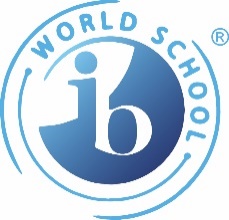 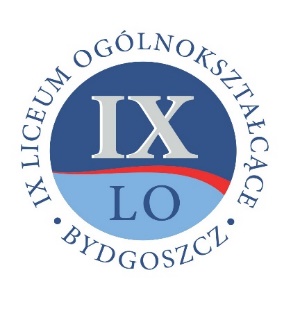 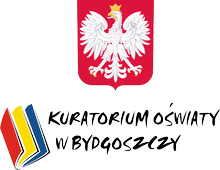 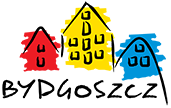 II Wojewódzki Konkurs Recytatorski Prozy 
Tadeusza Nowakowskiego „Urzeczenie”Cele: - poznanie sylwetki i twórczości Tadeusza Nowakowskiego,- rozwijanie uzdolnień recytatorskich,- kształtowanie umiejętności świadomego odbioru dzieł literackich,- kształtowanie wrażliwości na piękno ojczystego języka, Regulamin konkursu:Organizatorem Konkursu są nauczyciele j. polskiego IX Liceum Ogólnokształcącego w Bydgoszczy oraz pracownicy naukowi Uniwersytetu Kazimierza Wielkiego. Konkurs został objęty Patronatem Honorowym przez Prezydenta Miasta Bydgoszczy Pana Rafała Bruskiego oraz Kujawsko-Pomorskiego Kuratora Oświaty Pana Marka Gralika.Konkurs adresowany jest do: wszystkich uczniów szkół podstawowych województwa 
kujawsko-pomorskiego,wszystkich uczniów gimnazjów oraz szkół ponadgimnazjalnych województwa kujawsko-pomorskiego.Warunkiem uczestnictwa w Konkursie jest zaprezentowanie wybranego fragmentu prozy Tadeusza Nowakowskiego:przez uczniów szkół podstawowych klasy IV – VI od 2 do 4 minut,przez uczniów szkół podstawowych klasy VII – VIII i  gimnazjów od 3 do 5 minut,przez uczniów szkół ponadgimnazjalnych od 4 do 6 minut.Jedną szkołę może reprezentować nie więcej niż troje uczniów. W celu wyłonienia kandydatów nauczyciele przeprowadzają wewnątrzszkolne eliminacje.Kryteria oceny: dobór repertuaru,interpretacja i rozumienie utworu, wyrażanie myśli zawartych w słowie,technika żywego słowa, umiejętności interpretacji głosowej, dykcja. Chęć udziału w konkursie należy zgłosić organizatorom do dnia 15 października 2018r., dostarczając listę (zawierającą następujące informacje: imię i nazwisko, klasa, typ szkoły, tytuł utworu, z którego wybrano fragment do recytacji) do sekretariatu szkoły osobiście, pocztą tradycyjną lub faksem na nr 52 361 08 95, bądź też przesyłając zgłoszenie na adres mailowy: ewa@alfa.pl. Wszelkich dodatkowych informacji udziela Ewa Żukowska-Ciecierska tel. 604 839 880. Finał Konkursu odbędzie się 24 października 2018r. (środa) o godz. 17.15 w siedzibie IX Liceum Ogólnokształcącego w Bydgoszczy, ul. Z. Nałkowskiej 9 w sali 205.
Prosimy o przyniesienie kopii wybranych do recytacji fragmentów oraz oświadczenia o wyrażeniu zgody na udział w Konkursie i przetwarzanie danych osobowych, której wzór dołączamy. 